Upravni odbor rukometnog saveza Splitsko-dalmatinske županije održao je svoju 5. sjednicu dana 18.06.2019. godine s početkom u 18:00 sati.Sjednicu je otvorio predsjednik RS SDŽ-e Ivano Balić i pozdravio sve prisutne,  konstatirao  da postoji kvorum za donošenje pravovaljanih odluka, i u kratkim crtama objasnio zašto je sazvana ova sjednica UO.Zatim je predložio dnevni red  i prijedlog stavlja na usvajanje. Predloženi dnevni red  usvojen je jednoglasno kako slijedi:  DNEVNI RED:Usvajanje zapisnika sa 4. sjednice UO-a od 25.03.2019. godine Javni poziv ZŠSIUSDŽ-e za prijavu programa i projekata za zadovoljenje javnih potreba iz područja sporta za sredstva iz Proračuna Splitsko-dalmatinske županije za 2018 i 2019. godinuHRK Krilnik - status  Završetak sezone 2018/2019Dopis ŽRK Hoteli MakarskRaznoDopis ŽupanuIzvješće gosp.Ivice MandićaDopis RK“Splita“ODLUKE I ZAKLJUČCI:Usvajanje zapisnika sa 4. sjednice UO-a od 25.03.2019. Prethodno - predsjednik Ivano Balić  konstatira da nije bilo pisanih primjedbi na tekst zapisnika sa 4. sjednice UO-a od 25.03.2019. godine. Rasprava – nije je bilo.Zaključak - Jednoglasno se usvaja zapisnik 4. sjednice UO-a od 25.03.2019. Javni poziv ZŠSIUSDŽ-e za prijavu programa i projekata za zadovoljenje javnih potreba iz područja sporta za sredstva iz Proračuna Splitsko-dalmatinske županije za 2018.i 2019. godinuOdluka Izvršnog odbora ZŠSIUSDŽ-e o prihvaćanju Programa RSSDŽ-e – informacijaPrethodno - predsjednik Ivano Balić  izvijestio je članove UO-a:da je povodom Javnog poziva, g.Joško Čizmić, kao tadašnji predsjednik Saveza, a u ime i za račun Saveza, dana 09.05.2018. dostavio  ZŠSIUSDŽ-e prijavu (pristupnicu) za programe i projekte iz točke:PROGRAMI NAMIJENJENI ŽUPANIJSKIM GRANSKIM SAVEZIMAi to:Program redovne djelatnost Saveza – sufinanciranje rada Ureda Saveza (plaća Tajnika Saveza i troškovi najamnine ureda kod Javne ustanove Športski objekti Split;Programi sudjelovanja na državnim i međunarodnim natjecanjima, stoga što je 9 ekipa djevojčica i 9 momčadi dječaka s područja Saveza sudjelovalo na navedenim prvenstvima u više uzrasnih kategorija;Program Županijske lige mlađih dobnih skupina – klubovi s područja Saveza iskazuju interes da se, pored već ustrojenih Regionalnih i Državnih liga za mlađe dobne skupine, organizira i Županijska liga.da je UO svojom Odlukom broj: 2.3., od 06.06.2018. prihvatio informaciju Predsjednika Saveza o prijavi Programa Saveza na Javni poziv Zajednice športskih saveza i udruga Splitsko dalmatinske županije te da je također odlučeno da će se sredstva koja se dobiju temeljem predmetnog Javnog poziva rasporedit po programima za koje su dodijeljena;da je Povjerenstvo za ocjenu programa, programe pod točkom 1.1. i pod točkom 1.2. predložene od strane RSSDŽ-e, ocijenilo kvalitetnima te je Izvršni odbor ZŠSIUSDŽ-e u tom smislu donio Odluku o sufinanciranju Programa za 2018. godinu u ukupnom iznosu od 31.755,50 kuna (21.271,98 kn za program po rednim brojem 1.1., a 10.483,53 kn za program pod rednim brojem 1.2.)da je odlukom UO na slijedećoj sjednici odlučeno da se sredstva dobivena za program po rednim brojem 1.1. podijele klubovima učesnicima Završnica PH, a da sredstva dobivena za program pod rednim 1.2. ostanu na računu i koriste se za tekuće poslovanjeda je UO, a zbog kadrovskih promjena koje su nastale na Izvanrednoj izbornoj skupštini održanoj 18.06.2018., jednostavno previdio činjenicu da se sredstva za financiranje učesnika Završnice PH ne dijele kroz program 1.1. nego kroz program 1.2., te da je UO tom prigodom propustio raspisati natječaj prema klubovima koji imaju pravo prijave na isti da je Ugovor o sufinanciranju za 2018.godinu od strane ZŠSUSDŽ potpisan dana 12.07.2018.od strane tada novoizabranog predsjednika RSSDŽ, g.Ivana BalićaRasprava – nije je bilo.Zaključak Prijedlog – Predsjednik  Ivano Balić daje na glasovanje prijedlog da se zakašnjeli natječaj raspiše u što kraćem roku, kako bi zainteresirani klubovi što prije ostvarili svoje pravo iz Javnog poziva za sufinanciranje programa športske udruge za 2018.godinu, a sve prema Ugovoru sa ZŠSUSDŽ, od 12.07.2018, te da se istovremeno raspiše i natječaj za klubove sudionike Završnica PH za 2019.godinu, budući su putem Javnog poziva za prijavu programa i projekata za zadovoljenje javnih potreba iz područja sporta raspisanog od strane ZŠSUSDŽ osigurana sredstva u iznosu od 10.203,60 kn za tu namjenu.Odluka -  Jednoglasno je donesena odluka da se u što kraćem roku raspiše natječaj za klubove sudionike Završnica PH u 2018.godini, da se u što kraćem roku raspiše natječaj za klubove sudionike Završnica PH u 2019.godini i da se prihvaća prijedlog Općih uvjeta Javnog poziva za sufinanciranje športske udruge-članice RSSDŽ. Utvrđuje se tekst Javnog poziva (u prilogu zapisnika);Utvrđuje se datum objave Javnog poziva i rok za prijavu programa:Javni poziv objavljuje se dana 06.08.2019.;Rok za prijavu programa članica Saveza je 15 dana od dana objave Javnog poziva;Prijave na Javni poziv mogu se dostavljati osobno Stručnoj službi Saveza, Osječka 11 zaključno sa 22.08. 2019. godine,ili predajom preporučene pošiljke u poštanskim uredima, sa pečatom predaje 22.08.2019.Imenovanje Povjerenstva za ocjenu kvalitete prijavljenih programa i provjeru formalnih uvjeta prijavaPrethodno – predsjednik Ivano Balić informira da je za provedbu gore navedenog Javnog poziva potrebno imenovati naslovljeno povjerenstvo, te daje prijedlog da se u Povjerenstvo imenuju:Ivano BalićGoran PitešaStanko RajkovićRasprava – nije je bilo.OdlukaOdluka - Prijedlog se jednoglasno usvaja .Ugovor sa članicama – klubovima o sufinanciranju športskog programaPrethodno - predsjednik Ivano Balić  izvijestio je članove UO-a:da je sa klubovima, koji budu sudjelovali svojim prijavama Programa u Javnom pozivu i čiji Programi budu prihvaćeni, potrebno zaključiti Ugovor o sufinanciranju programa aktivnosti članice – kluba;predlaže tekst Ugovora (prilog zapisniku).Rasprava – nije je bilo.Odluka Odluka - Jednoglasno se usvaja  tekst Ugovora o sufinanciranju programa aktivnosti članice – kluba (prilog zapisniku).HRK Krilnik – statusPrethodno - predsjednik Ivano Balić  izvijestio je članove UO-a kako je, sukladno odluci sa 4.sjednice UO, a preporučenom pošiljkom putem Hrvatske pošte, kao i putem elektronske pošte, zatraženo od odgovornih osoba HRK „Krilnik“ očitovanje o trenutnom statusu i eventualnim planovima za daljni rad, a u svezi činjenice da HRK “Krilnik“ nema registriranih osoba u klubu. Isto tako izvjestio je članove UO da  nitko u ime HRK „Krilnik“ nije predigao preporučenu pošiljku, te da se nitko po ovom pitanju nije oglasio ni putem elektronske pošte.Rasprava – u kratkoj raspravi sudjelovali su svi članovi UOOdluka – jednoglasno se usvaja odluka da se HRK „Krilnik“ briše iz evidencije RS SDŽ, te da se ostavi mogućnost da se isti ponovno upiše u evidenciju, čim se za to steknu uvjeti, a pritom se misli na registraciju igrača i službenih osoba, kao i na uzimanje učešća u ponuđenim natjecanjima. O odluci je potrebno izvjestiti Ured državne uprave u SDŽ, zatim Hrvatski rukometni savez, te Splitski savez športova.Završetak sezone 2018/2019 Prethodno – predsjednik Ivano Balić je predložio da se prokomentira upravo završena natjecateljska sezona iz perspektive klubova na području našeg Saveza..Rasprava – u raspravi su sudjelovali Davor Ćićerić, Goran Kosor i Ivica Mandić. Gosp.Ćićerić i gosp. Kosor izrazili su zadovoljstvo uspjesima klubova, a pogotovo uspjesima mlađih uzrasta koji su i ove godine igrali zapaženu ulogu na Završnicama PH, kako u muškoj, tako i u ženskoj konkurenciji. Također su spomenuti i uspjesi seniorskih ekipa, od kojih se samo jedna, nažalost, preselila u niži rang natjecanja. Gosp.Mandić izrazio je zadovoljstvo činjenicom da je određeni broj mladih sudačkih parova znatno napredovao na vrijednosnim ljestvicama sudačke organizacije, a posebno je istaknuo sudački par Mikelić – Parađina koji su položili ispit za EHF suce te će sudjelovati na Europskom prvenstvu U-19 za djevojke , u Bugarskoj od 10.07.2019.   Odluka -  jednoglasno je donesena odluka da se prihvaća izneseno u raspravi.Dopis ŽRK Hoteli MakarskaPrethodno – Predsjednik Ivano Balić izvještava prisutne da je ŽRK Hoteli Makarska uputio zamolbu kojom traže da im se odobri financijska sredstva za što uspješniju organizaciju rukometnog turnira „Makarska 2019“, te da se odobri tajniku Saveza, gosp.Stanku Rajkoviću, da uzme učešća u sprovođenju natjecanja na turniru.	Rasprava – nije je bilo.Odluka – jednoglasno je donesena odluka da se ŽRK-u Hoteli Makarska uputi donacija u iznosu od 2.500,00 kn, kao i da im se ustupi usluge tajnika Saveza. Razno- predsjednik Ivano Balić  izvjestio je prisutne članove da je on kao predsjednik RS SDŽ, zajedno sa suradnicima, 15. listopada 2018. bio na razgovoru kod župana, g. Blaženka Bobana te je vođen ugodan razgovor koji je trajao 45 minuta u kojem su iznešeni podaci o radu Saveza, kao i o tekućoj problematici, a kojom prilikom je g.Boban obećao pomoć uz određena financijska sredstva u nepoznatom iznosu. U dogovoru sa g.Bobanom, kompletna dokumentacija sa iskazanim financijskim potrebama dostavljena je njegovom uredu 23. listopada 2018. Od tog trenutka nismo dobili nikakvu povratnu informaciju od g.Bobana, unatoč ponovljenom upitu u pismenom obliku koji je upućen 01.04.2019. G. Ćićerić predlažio je da se ponovno pismenim putem zatraži očitovanje iz ureda župana, g. Blaženka Bobana, kako bismo znali sa kakvim i kolikim financijskim sredstvima će RSSDŽ ubuduće moći raspolagati, a sa time su složili i svi ostali članovi UO.– g.Ivica Mandić izvijestio je prisutne kako veliki broj klubova još uvijek nije ispunio svoje financijske obveze prema Zboru sudaca SDŽ i pritom je iznio stav Zbora, kako ubuduće neće servisirati potrebe klubova koji ne podmiruju svoje obveze S tim su se složili svi članovi UO.– predsjednik Ivano Balić izvijestio je prisutne kako je stigao dopis RK“Split“ kojim oni traže da im se otpiše dug 9. rate iz predstečajne nagodbe u iznosu 692,79 kn i na taj način im se pomogne. Svi prisutni su se složili da, s obzirom da je u samoj predstečajnoj nagodbi otpisano više od polovine ukupnog duga, nema prostora, a ni mogućnosti da se otpisuju dodatni iznosi duga. Predsjednik Ivano Balić utvrđuje da je iscrpljen dnevni red ove sjednice i zaključuje istu.Sjednica je završila sa radom u 19:15 sati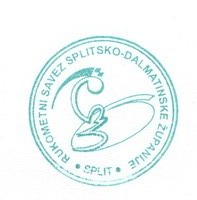  Dostaviti:Članovima UO-a RS SDŽ-eKlubovima Zboru rukometnih sudaca SDŽ-eZboru rukometnih trenera SDŽ-ePismohrana		Zapisnik sa 5. sjednice Upravnog odbora RS SDŽ-eodržane dana 18.06.2019. godineU  Splitu, Dne, 18.06.2019.godinePRISUTNI ČLANOVI UO-a:Ivano Balić, predsjednik RS SDŽ-e,  Goran Piteša, dopredsjednik RS SDŽ-e,   Ivica Mandić, član UO-a RS SDŽ-e,  Danijela Ćukušić, član UO-a RS SDŽ-e, Goran Kosor, član UO-a RS SDŽ-e, Davor Čićerić, član UO.-RS SDŽ-e,Josip Vučić član UO RS SDŽ-e,Tina Međurečan, član UO RS SDŽ-a. Miro Barbarić, član UO RS SDŽ-e,ODSUTNI ČLANOVI UO-a:OSTALI  PRISUTNI:Stanko Rajković, tajnik RS SDŽ-e,  Mladen Bašić, ćlan NO RS SDŽ-a (uz kašnjenje od 40 minuta)zapisničar:Stanko Rajković, v.r.M.P.predsjednik RS SDŽ-eIvano Balić, v.r.